KÖYRI-ILTA LAUANTAINA 7.10. UIMASTADIONILLA, SAVIANTIE 27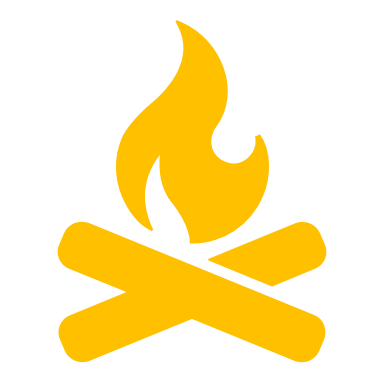 ALKAEN KLO 16.00 LASTEN SUUNNISTUSKISALLA	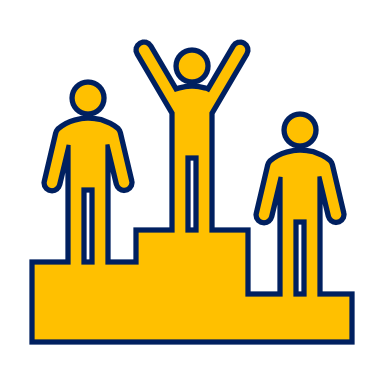 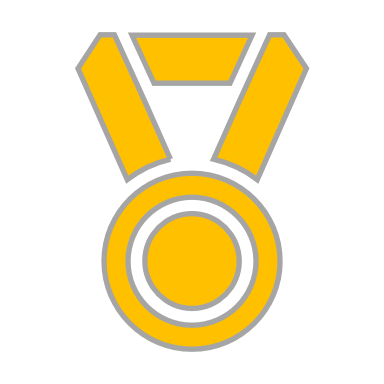 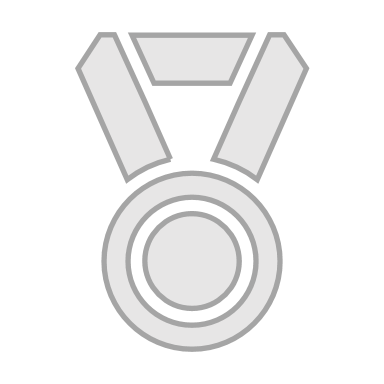 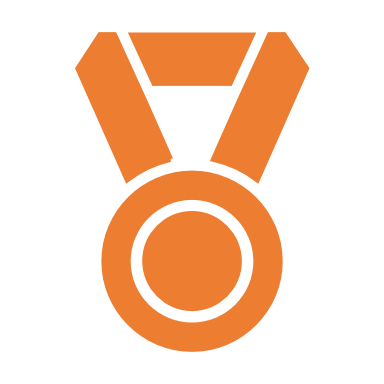 KÖYRITULET SYTTYVÄT KLO 18.00MAKKARANPAISTOA, MEHUA JA ILOISTA YHDESSÄOLOA 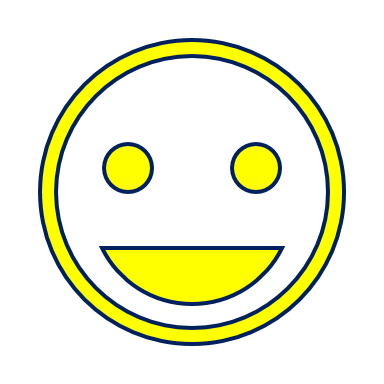 TERVETULOA	!	KYLÄYHDISTYS JA TEMPO	